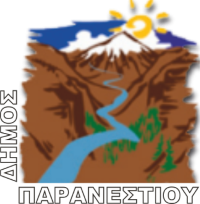 Αίτηση Εθελοντή για θέματα φιλοζωίαςΔήμος Παρανεστίου
Αν επιθυμείτε να προσφέρετε εθελοντική βοήθεια διαθέτοντας ελάχιστο από το χρόνο σας, μπορείτε να συμβάλλετε και ΕΣΕΙΣ στο έργο του Δήμου ΠΑΡΑΝΕΣΤΙΟΥ σε θέματα φιλοζωίας.

                 Ο καθένας μας μπορεί να γίνει η φωνή που δεν έχουν!Βοηθήστε μας να τα βοηθήσουμε, δηλώστε εθελοντής - φιλόζωος στον Δήμο ΠΑΡΑΝΕΣΤΙΟΥ
ΤΜΗΜΑ ΤΟΠΙΚΗΣ & ΟΙΚΟΝΟΜΙΚΗΣ ΑΝΑΠΤΥΞΗΣ ΓΡΑΦΕΙΟ ΔΙΑΧΕΙΡΙΣΗΣ & ΠΡΟΣΤΑΣΙΑΣ ΑΔΕΣΠΟΤΩΝ ΖΩΩΝ Τηλέφωνα επικοινωνίας: 2524350101 (Παπαδοπούλου Ιφιγένεια) Email : i.papadopoulou@paranesti.grΟνοματεπώνυμο ________________________________________________________________Όνομα Πατρός ________________________________________________________________Τηλέφωνο οικίας                                                     Τηλέφωνο κινητό________________________________________________________________E-mail _________________________________________________Διεύθυνση κατοικίας – Περιοχή – Οικισμός________________________________________________________________Δυνατότητα φιλοξενίας αδέσποτων ζώων            Ναι                      ΌχιΣημείο  φιλοξενίας αδέσποτων ζώων_______________________________________________________ Φωτογράφηση αδέσποτων ζώων με σκοπό την προώθηση τους για υιοθεσία από την ιστοσελίδα του Δήμου ΠΑΡΑΝΕΣΤΙΟΥ           Ναι                      ΌχιΔυνατότητα προώθησης φωτογραφιών αδέσποτων ζώων  προς υιοθεσία            Ναι                      ΌχιΔυνατότητα μεταφοράς τραυματισμένων ζώων στο  κτηνιατρείο που συνεργάζεται ο Δήμος ΠΑΡΑΝΕΣΤΙΟΥ           Ναι                      ΌχιΔυνατότητα μεταφοράς αδέσποτων ζώων του Δήμου ΠΑΡΑΝΕΣΤΙΟΥ για υιοθεσία, εντός και εκτός Δήμου           Ναι                      Όχι              ______________________Δωρεάν προσφορά της επαγγελματικής μου ιδιότητας όπου κρίνεται απαραίτητοΚτηνίατρος                Γραφίστας                 Δικηγόρος                 Διαφημιστής             ΤυπογράφοςΆλλο: __________________________________________________Δυνατότητα διανομής εντύπου και ενημερωτικού υλικού           Ναι                      ΌχιΕθελοντής σίτισης           Ναι                      ΌχιΕύρεση και παροχή υλικής βοήθειας για τα αδέσποτα του Δήμου ΠΑΡΑΝΕΣΤΙΟΥ εφόσον χρειαστείΤροφές                              Αντιπαρασιτική                    ΠεριλαίμιαΣπιτάκια                            Μπολ φαγητού                     Κουβέρτες           Άλλο: _____________________________________________________Βοήθεια στην πραγματοποίηση εκδηλώσεων και ενημερωτικών ημερίδων           Ναι                      ΌχιΗμ/νια :  __________________            ΥΠΟΓΡΑΦΗ____________________